Отчет воспитателя Дозоровой Алены Иннокентьевны о проделанной работе в период дистанционного обучения1 младшая группаДата: 27.04.2020г.  День недели: ПонедельникВ обучении приняло участие 5 детей.По расписанию 2 занятия по 10 минут.Текущая образовательная деятельность данного дня осуществлялась по следующим образовательным областям:Развитие речиФизическое развитие1. «Развитие речи»Тема: Чтение сказки «Маша и медведь»Цели: Познакомить детей с русской народной сказкой «Маша и медведь».Родителям было предложено прочитать детям русскую народную сказку «Маша и медведь», рассмотреть иллюстрации к сказке и ответить на  простейшие вопросы. Даны  краткие рекомендации по проведению данного занятия на дому. Отзывы родителей: Сегодня читали русскую народную сказку «Маша и медведь» ребенку понравилась сказка, он с большим удовольствием слушал, рассматривал картинки и отвечал на вопросы.  Мой ребенок попросил прочитать еще раз эту сказку перед сном.Фотоотчет о проделанной работе родителей с детьми: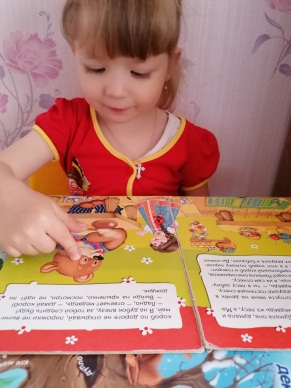 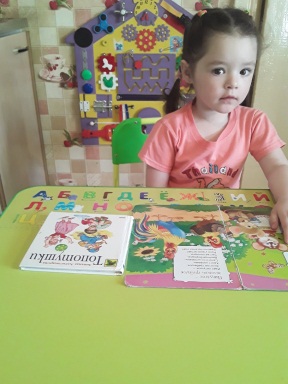 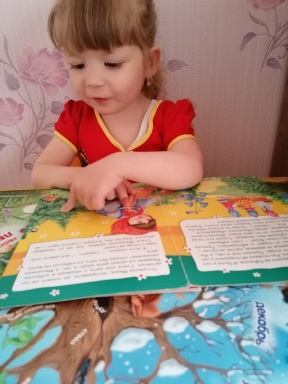 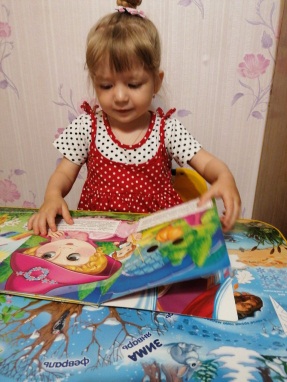 